Дидактические игры по ознакомлению дошкольников с Санкт - ПетербургомЦель: Повышение профессиональной компетентности в вопросах внедрения дидактических игр для ознакомления детей с Санкт-Петербургом.Настольная играЛото «Санкт-Петербург»В набор входит: 36 карточек, 6 полей, методические указания. Для детей с 6 лет.Задачи:- изучать, расширять и закреплять знания по истории Санкт-Петербурга;- тренировать зрительное, слуховое внимание и память, переключаемость внимания и умение логически мыслить;- тренировать умение работать в группе;- закреплять умение самостоятельно рассуждать по картинке;- отрабатывать слова со сложной слоговой структурой;- развивать пространственную ориентацию.Правила игры. В игре участвуют 2-4 детей Игрокам раздаются большие карточки, ведущий показывает по одной маленькие карточки. Узнав изображение и увидев такое же у себя на большой карточке, игрок называет его и, получив эту карточку у ведущего, закрывает соответствующую картинку. Победитель быстрее других закрывает все части большой карточки.Смотри Приложение 1Игра – лото«Скульптуры животных»Цель: Продолжение знакомства детей с некоторыми скульптурными изображениями животных в Санкт – Петербурге.Задачи:Образовательные:Формировать представления детей о скульптурах с животными в нашем городе;Развивающие:Расширять кругозор, развивать наблюдательность, воображение.Воспитательные:Воспитать эстетическое отношение к предметам и явлениям окружающего мира, произведениям искусства, к художественно творческой деятельности.Воспитывать уважительное отношение к труду скульптора.Смотри Приложение 2Дидактическая игра «Узнай по силуэту»Задачи: Закрепить понятия «Архитектура» и «Скульптура».Развивать зрительное внимание.Прививать любовь к родному городу.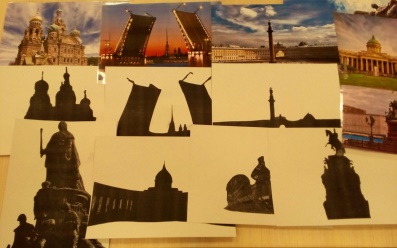 Дидактическая игра «Петербургское лото»«Храмы Петербурга»Задачи: узнавать достопримечательности Санкт-Петербурга по описанию.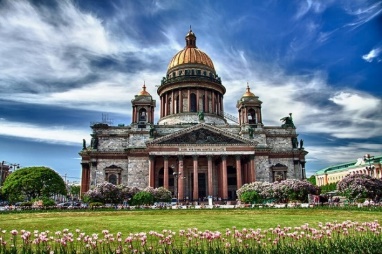 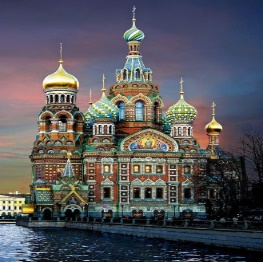 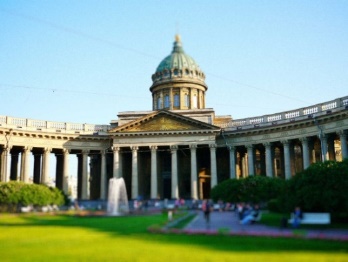 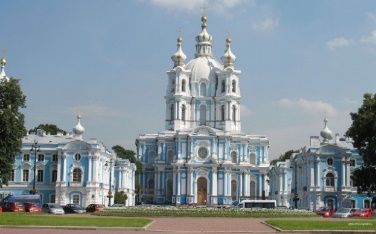 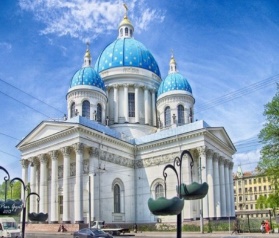 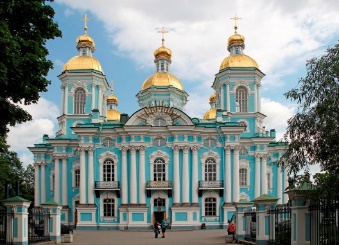 Дидактическая игра «Узнай картинку по ее части»Задачи:Закрепить знания об архитектурных памятниках нашего города.Развивать зрительное внимание, память.Воспитывать интерес к родному городу.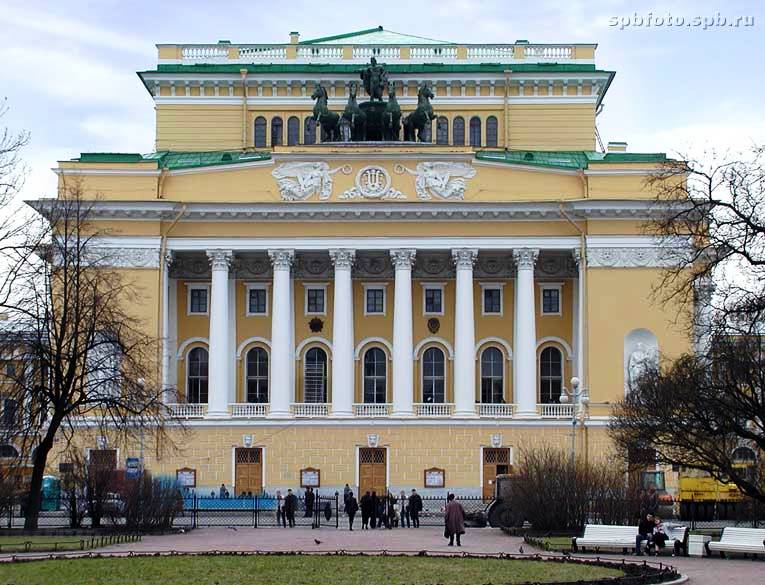 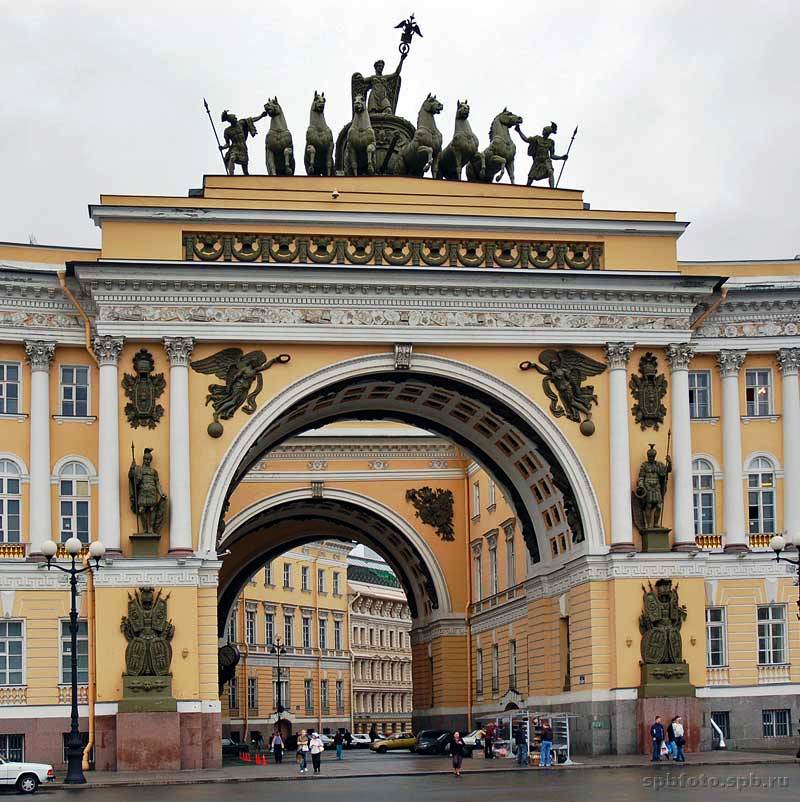 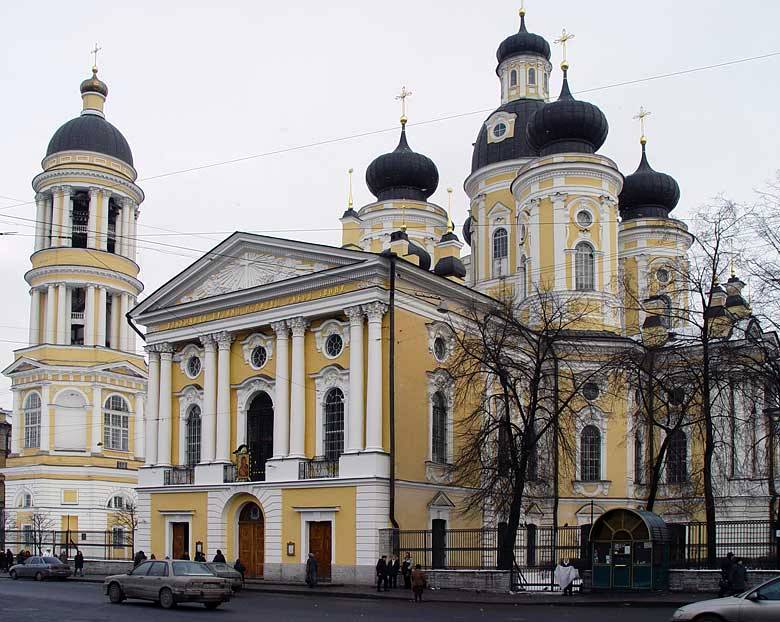 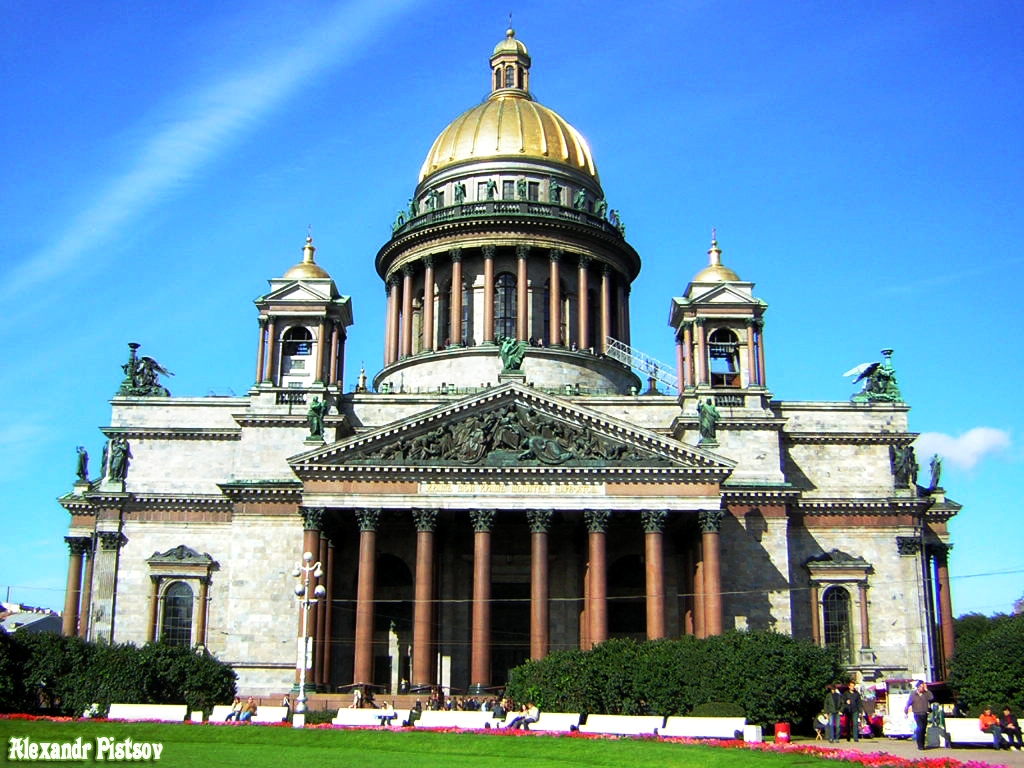 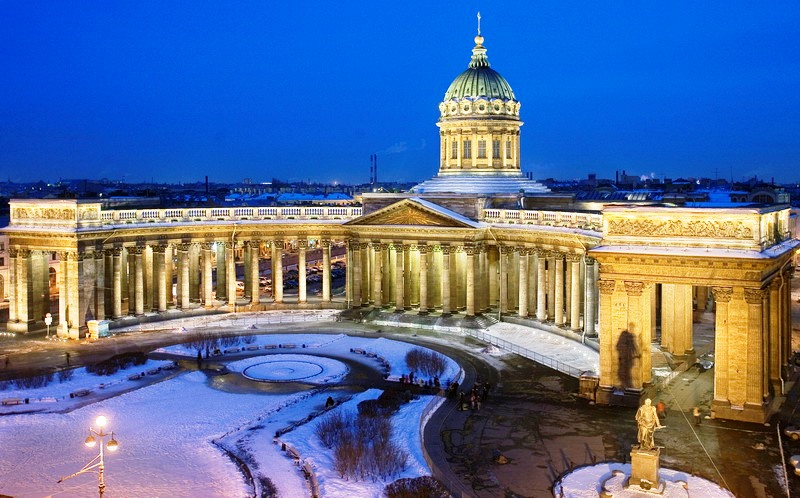 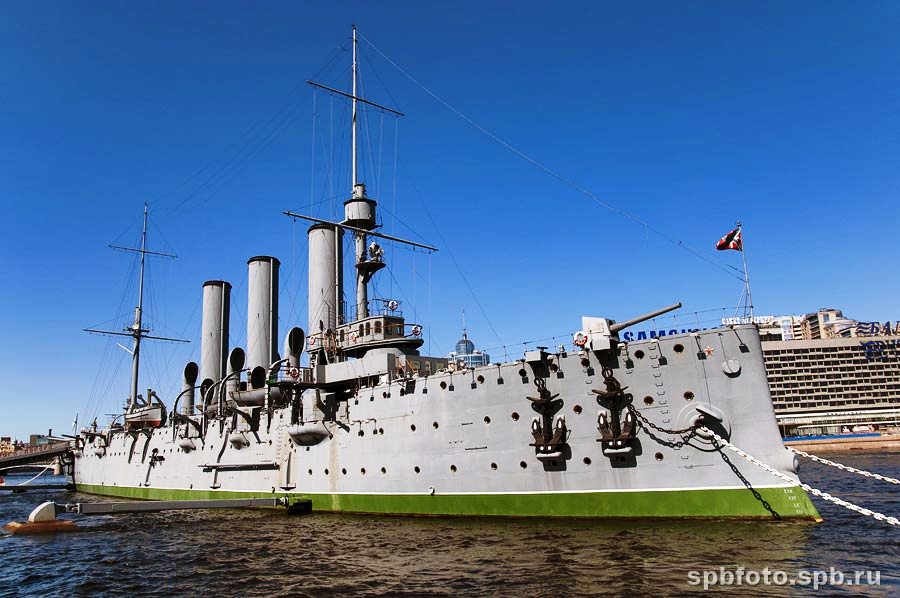 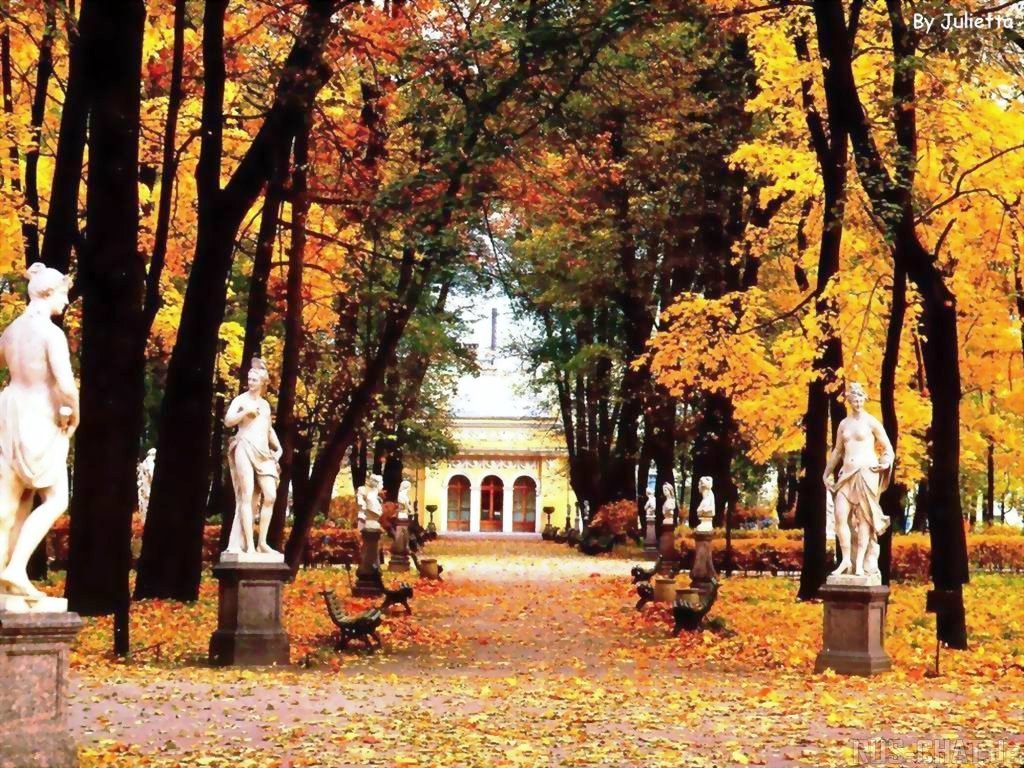 «Сложи картинку»Задачи: Учить узнавать на картинке и называть памятники архитектуры Санкт-Петербурга , учить составлять целое из частей ,воспитывать любовь к родному городу.Приготовьте для игры: две одинаковые иллюстрации одной из достопримечательностей города (образец для складывания и разрезная картинка).Правила игры: найти на картинке и назвать данный памятник архитектуры и сложить картинку по образцу.В ходе работы над темой открыла для себя желание продолжать развивать познавательный интерес к изучению архитектурных и исторических достопримечательностей Санкт-Петербурга.